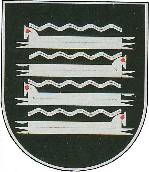 KAIŠIADORIŲ RAJONO SAVIVALDYBĖS ADMINISTRACIJOS DIREKTORIUSĮSAKYMASDĖL KAIŠIADORIŲ RAJONO SAVIVALDYBĖS ADMINISTRACIJOS VAIKO GEROVĖS KOMISIJOS SUDARYMO 2019 m. vasario 19 d.  Nr. V1E-170KaišiadorysVadovaudamasis Lietuvos Respublikos vietos savivaldos įstatymo 29 straipsnio 8 dalies 2 punktu ir Lietuvos Respublikos vaiko minimalios ir vidutinės priežiūros įstatymo 30 straipsnio 2, 3 ir 4 dalimis ir atsižvelgdamas į Valstybės vaiko teisių apsaugos ir įvaikinimo tarnybos prie Socialinės apsaugos ir darbo ministerijos Kauno apskrities vaiko teisių apsaugos skyriaus patarėjo Kaišiadorių rajono savivaldybėje 2018 m. liepos 24 d. raštą Nr. 4SD-248-8.4.14 „Dėl atstovo delegavimo“:S u d a r a u Kaišiadorių rajono savivaldybės administracijos Vaiko gerovės komisiją šios sudėties:Nijolė Butrimavičienė, Kaišiadorių rajono savivaldybės administracijos Švietimo, kultūros ir sporto skyriaus  tarpinstitucinio bendradarbiavimo koordinatorė – komisijos pirmininkė;Ramunė Jakštienė, Kaišiadorių švietimo ir sporto paslaugų centro Pedagoginės psichologinės tarnybos vedėja – sekretorė;Rimutė Arlauskienė, Kaišiadorių rajono savivaldybės administracijos Švietimo, kultūros ir sporto skyriaus vedėja;Egidijus Ulanavičius, Kauno apskrities vyriausiojo policijos komisariato Kaišiadorių policijos komisariato veiklos skyriaus vyriausiasis tyrėjas;Giedrius Jusas, Kauno apskrities vyriausiojo policijos komisariato Kaišiadorių policijos komisariato veiklos skyriaus vyriausiasis tyrėjas;Justas Lanka, Kauno apskrities vyriausiojo policijos komisariato Kaišiadorių policijos komisariato veiklos skyriaus vyriausiasis tyrėjas;Alima Petruškevičienė, Kaišiadorių rajono apylinkės prokuratūros prokurorė;Irena Kiselienė, Valstybės vaiko teisių apsaugos ir įvaikinimo tarnybos prie Socialinėsapsaugos ir darbo ministerijos Kauno apskrities vaiko teisių apsaugos skyriaus patarėja Kaišiadorių rajono savivaldybėje;Liutauras Palaitis, Kaišiadorių socialinių paslaugų centro direktorius;Eglė Mockevičienė, Kaišiadorių rajono savivaldybės administracijos Socialinės paramos skyriaus vedėja;Neringa Kupčiūnienė, Kaišiadorių rajono savivaldybės administracijos Socialinės paramos skyriaus vyriausioji specialistė;Vilija Tamašauskienė, Kaišiadorių rajono savivaldybės administracijos savivaldybės gydytoja;Loreta Žižliauskienė, Lietuvos probacijos tarnybos Vilniaus regiono skyriaus specialistė.P r i p a ž į s t u netekusiu galios Kaišiadorių rajono savivaldybės administracijos direktoriaus 2018 m. rugsėjo 4 d. įsakymą Nr. V1-1061 „Dėl Kaišiadorių rajono savivaldybės administracijos Vaiko gerovės komisijos sudarymo“.Administracijos direktoriaus pavaduotojas, 		            laikinai einantis Administracijos direktoriaus pareigas			     Vilius Karpavičius ParengėNijolė Butrimavičienė2019-02-19